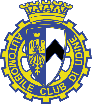 Automobile Club Udine REGISTRO DEGLI ACCESSI  (ex art. 34. del Regolamento in materia di accesso documentale e di accesso civico semplice e generalizzato, approvato con delibera 407 del Consiglio Direttivo del 27 settembre 2017)  aggiornato al 30 aprile 2021Tipologia di accessorichiestaOggettoData della richiestaData della decisioneEsitoSintesi e motivazione della decisioneRiesame del Responsabile della prevenzione della Corruzione e della Trasparenza Ricorso al TAR1